ENDS: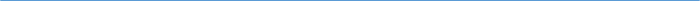 Barton Core Priorities/Strategic Plan Goals AGENDA/MINUTESAGENDA/MINUTESTeam NameAccreditation Core TeamDate7/17/2017Time11:00 – 12:00 amLocationS-139 FacilitatorFacilitatorElaine SimmonsElaine SimmonsElaine SimmonsElaine SimmonsElaine SimmonsRecorderSarah Riegel Sarah Riegel Sarah Riegel Sarah Riegel Team membersTeam membersTeam membersTeam membersTeam membersTeam membersTeam membersTeam membersTeam membersTeam membersPresent  XAbsent   OPresent  XAbsent   OoRandy ThodeRandy ThodexJo HarringtonxCathie OshiroCathie OshiroCathie OshiroxxMyrna PerkinsxBrenda MorenoBrenda MorenoxCharles PerkinsTopics/NotesTopics/NotesTopics/NotesTopics/NotesTopics/NotesTopics/NotesTopics/NotesTopics/NotesTopics/NotesTopics/NotesTopics/NotesReporterAssurance Agreement UpdateTeressa has put 1 and 3 in the assurance fileCathie is creating the links – needs help from people checking the links, only got 2 responsesMyrna is working on 5Cathie is working on 4She has concerns with 4c – retention rates, etc.What are our plans/goals?All we have is what we did for KBOR and Title III – if Title III aligns with KBOR then go with that – KBOR is a 10% increase in retention and graduation by 2020 – Charles will get with Caicey on dataLock August 14 and then team is assigned, they read and provide us a reportWhen locked it will be available on the T: driveAssurance Agreement UpdateTeressa has put 1 and 3 in the assurance fileCathie is creating the links – needs help from people checking the links, only got 2 responsesMyrna is working on 5Cathie is working on 4She has concerns with 4c – retention rates, etc.What are our plans/goals?All we have is what we did for KBOR and Title III – if Title III aligns with KBOR then go with that – KBOR is a 10% increase in retention and graduation by 2020 – Charles will get with Caicey on dataLock August 14 and then team is assigned, they read and provide us a reportWhen locked it will be available on the T: driveAssurance Agreement UpdateTeressa has put 1 and 3 in the assurance fileCathie is creating the links – needs help from people checking the links, only got 2 responsesMyrna is working on 5Cathie is working on 4She has concerns with 4c – retention rates, etc.What are our plans/goals?All we have is what we did for KBOR and Title III – if Title III aligns with KBOR then go with that – KBOR is a 10% increase in retention and graduation by 2020 – Charles will get with Caicey on dataLock August 14 and then team is assigned, they read and provide us a reportWhen locked it will be available on the T: driveAssurance Agreement UpdateTeressa has put 1 and 3 in the assurance fileCathie is creating the links – needs help from people checking the links, only got 2 responsesMyrna is working on 5Cathie is working on 4She has concerns with 4c – retention rates, etc.What are our plans/goals?All we have is what we did for KBOR and Title III – if Title III aligns with KBOR then go with that – KBOR is a 10% increase in retention and graduation by 2020 – Charles will get with Caicey on dataLock August 14 and then team is assigned, they read and provide us a reportWhen locked it will be available on the T: driveAssurance Agreement UpdateTeressa has put 1 and 3 in the assurance fileCathie is creating the links – needs help from people checking the links, only got 2 responsesMyrna is working on 5Cathie is working on 4She has concerns with 4c – retention rates, etc.What are our plans/goals?All we have is what we did for KBOR and Title III – if Title III aligns with KBOR then go with that – KBOR is a 10% increase in retention and graduation by 2020 – Charles will get with Caicey on dataLock August 14 and then team is assigned, they read and provide us a reportWhen locked it will be available on the T: driveAssurance Agreement UpdateTeressa has put 1 and 3 in the assurance fileCathie is creating the links – needs help from people checking the links, only got 2 responsesMyrna is working on 5Cathie is working on 4She has concerns with 4c – retention rates, etc.What are our plans/goals?All we have is what we did for KBOR and Title III – if Title III aligns with KBOR then go with that – KBOR is a 10% increase in retention and graduation by 2020 – Charles will get with Caicey on dataLock August 14 and then team is assigned, they read and provide us a reportWhen locked it will be available on the T: driveAssurance Agreement UpdateTeressa has put 1 and 3 in the assurance fileCathie is creating the links – needs help from people checking the links, only got 2 responsesMyrna is working on 5Cathie is working on 4She has concerns with 4c – retention rates, etc.What are our plans/goals?All we have is what we did for KBOR and Title III – if Title III aligns with KBOR then go with that – KBOR is a 10% increase in retention and graduation by 2020 – Charles will get with Caicey on dataLock August 14 and then team is assigned, they read and provide us a reportWhen locked it will be available on the T: driveAssurance Agreement UpdateTeressa has put 1 and 3 in the assurance fileCathie is creating the links – needs help from people checking the links, only got 2 responsesMyrna is working on 5Cathie is working on 4She has concerns with 4c – retention rates, etc.What are our plans/goals?All we have is what we did for KBOR and Title III – if Title III aligns with KBOR then go with that – KBOR is a 10% increase in retention and graduation by 2020 – Charles will get with Caicey on dataLock August 14 and then team is assigned, they read and provide us a reportWhen locked it will be available on the T: driveAssurance Agreement UpdateTeressa has put 1 and 3 in the assurance fileCathie is creating the links – needs help from people checking the links, only got 2 responsesMyrna is working on 5Cathie is working on 4She has concerns with 4c – retention rates, etc.What are our plans/goals?All we have is what we did for KBOR and Title III – if Title III aligns with KBOR then go with that – KBOR is a 10% increase in retention and graduation by 2020 – Charles will get with Caicey on dataLock August 14 and then team is assigned, they read and provide us a reportWhen locked it will be available on the T: driveAssurance Agreement UpdateTeressa has put 1 and 3 in the assurance fileCathie is creating the links – needs help from people checking the links, only got 2 responsesMyrna is working on 5Cathie is working on 4She has concerns with 4c – retention rates, etc.What are our plans/goals?All we have is what we did for KBOR and Title III – if Title III aligns with KBOR then go with that – KBOR is a 10% increase in retention and graduation by 2020 – Charles will get with Caicey on dataLock August 14 and then team is assigned, they read and provide us a reportWhen locked it will be available on the T: driveAssurance Agreement UpdateTeressa has put 1 and 3 in the assurance fileCathie is creating the links – needs help from people checking the links, only got 2 responsesMyrna is working on 5Cathie is working on 4She has concerns with 4c – retention rates, etc.What are our plans/goals?All we have is what we did for KBOR and Title III – if Title III aligns with KBOR then go with that – KBOR is a 10% increase in retention and graduation by 2020 – Charles will get with Caicey on dataLock August 14 and then team is assigned, they read and provide us a reportWhen locked it will be available on the T: driveCathieInstitutional Effectiveness Sessions (GB, FR/Grandview and FL)/Data ReportingPresentation for board at August study session and August 9 trainingData reporting – Elaine would like some meetings to discuss reporting – Caicey, Charles, Mark, Angie, Elaine, RandyInstitutional Effectiveness Sessions (GB, FR/Grandview and FL)/Data ReportingPresentation for board at August study session and August 9 trainingData reporting – Elaine would like some meetings to discuss reporting – Caicey, Charles, Mark, Angie, Elaine, RandyInstitutional Effectiveness Sessions (GB, FR/Grandview and FL)/Data ReportingPresentation for board at August study session and August 9 trainingData reporting – Elaine would like some meetings to discuss reporting – Caicey, Charles, Mark, Angie, Elaine, RandyInstitutional Effectiveness Sessions (GB, FR/Grandview and FL)/Data ReportingPresentation for board at August study session and August 9 trainingData reporting – Elaine would like some meetings to discuss reporting – Caicey, Charles, Mark, Angie, Elaine, RandyInstitutional Effectiveness Sessions (GB, FR/Grandview and FL)/Data ReportingPresentation for board at August study session and August 9 trainingData reporting – Elaine would like some meetings to discuss reporting – Caicey, Charles, Mark, Angie, Elaine, RandyInstitutional Effectiveness Sessions (GB, FR/Grandview and FL)/Data ReportingPresentation for board at August study session and August 9 trainingData reporting – Elaine would like some meetings to discuss reporting – Caicey, Charles, Mark, Angie, Elaine, RandyInstitutional Effectiveness Sessions (GB, FR/Grandview and FL)/Data ReportingPresentation for board at August study session and August 9 trainingData reporting – Elaine would like some meetings to discuss reporting – Caicey, Charles, Mark, Angie, Elaine, RandyInstitutional Effectiveness Sessions (GB, FR/Grandview and FL)/Data ReportingPresentation for board at August study session and August 9 trainingData reporting – Elaine would like some meetings to discuss reporting – Caicey, Charles, Mark, Angie, Elaine, RandyInstitutional Effectiveness Sessions (GB, FR/Grandview and FL)/Data ReportingPresentation for board at August study session and August 9 trainingData reporting – Elaine would like some meetings to discuss reporting – Caicey, Charles, Mark, Angie, Elaine, RandyInstitutional Effectiveness Sessions (GB, FR/Grandview and FL)/Data ReportingPresentation for board at August study session and August 9 trainingData reporting – Elaine would like some meetings to discuss reporting – Caicey, Charles, Mark, Angie, Elaine, RandyInstitutional Effectiveness Sessions (GB, FR/Grandview and FL)/Data ReportingPresentation for board at August study session and August 9 trainingData reporting – Elaine would like some meetings to discuss reporting – Caicey, Charles, Mark, Angie, Elaine, RandyCharlesAssessment Academy ProgressPulling institutional assessment data for board in Sept/Oct – Caicey wants data by AugustWorking on training videos for CAT for adjuncts for the fallAssessment WebsiteLeave current website alone until 90 days after lock dateCharles will talk to Brandon to communicate this out to web editorsAssessment ResourcesJo sent Regina a list of books, etc. for the libraryAssessment Academy ProgressPulling institutional assessment data for board in Sept/Oct – Caicey wants data by AugustWorking on training videos for CAT for adjuncts for the fallAssessment WebsiteLeave current website alone until 90 days after lock dateCharles will talk to Brandon to communicate this out to web editorsAssessment ResourcesJo sent Regina a list of books, etc. for the libraryAssessment Academy ProgressPulling institutional assessment data for board in Sept/Oct – Caicey wants data by AugustWorking on training videos for CAT for adjuncts for the fallAssessment WebsiteLeave current website alone until 90 days after lock dateCharles will talk to Brandon to communicate this out to web editorsAssessment ResourcesJo sent Regina a list of books, etc. for the libraryAssessment Academy ProgressPulling institutional assessment data for board in Sept/Oct – Caicey wants data by AugustWorking on training videos for CAT for adjuncts for the fallAssessment WebsiteLeave current website alone until 90 days after lock dateCharles will talk to Brandon to communicate this out to web editorsAssessment ResourcesJo sent Regina a list of books, etc. for the libraryAssessment Academy ProgressPulling institutional assessment data for board in Sept/Oct – Caicey wants data by AugustWorking on training videos for CAT for adjuncts for the fallAssessment WebsiteLeave current website alone until 90 days after lock dateCharles will talk to Brandon to communicate this out to web editorsAssessment ResourcesJo sent Regina a list of books, etc. for the libraryAssessment Academy ProgressPulling institutional assessment data for board in Sept/Oct – Caicey wants data by AugustWorking on training videos for CAT for adjuncts for the fallAssessment WebsiteLeave current website alone until 90 days after lock dateCharles will talk to Brandon to communicate this out to web editorsAssessment ResourcesJo sent Regina a list of books, etc. for the libraryAssessment Academy ProgressPulling institutional assessment data for board in Sept/Oct – Caicey wants data by AugustWorking on training videos for CAT for adjuncts for the fallAssessment WebsiteLeave current website alone until 90 days after lock dateCharles will talk to Brandon to communicate this out to web editorsAssessment ResourcesJo sent Regina a list of books, etc. for the libraryAssessment Academy ProgressPulling institutional assessment data for board in Sept/Oct – Caicey wants data by AugustWorking on training videos for CAT for adjuncts for the fallAssessment WebsiteLeave current website alone until 90 days after lock dateCharles will talk to Brandon to communicate this out to web editorsAssessment ResourcesJo sent Regina a list of books, etc. for the libraryAssessment Academy ProgressPulling institutional assessment data for board in Sept/Oct – Caicey wants data by AugustWorking on training videos for CAT for adjuncts for the fallAssessment WebsiteLeave current website alone until 90 days after lock dateCharles will talk to Brandon to communicate this out to web editorsAssessment ResourcesJo sent Regina a list of books, etc. for the libraryAssessment Academy ProgressPulling institutional assessment data for board in Sept/Oct – Caicey wants data by AugustWorking on training videos for CAT for adjuncts for the fallAssessment WebsiteLeave current website alone until 90 days after lock dateCharles will talk to Brandon to communicate this out to web editorsAssessment ResourcesJo sent Regina a list of books, etc. for the libraryAssessment Academy ProgressPulling institutional assessment data for board in Sept/Oct – Caicey wants data by AugustWorking on training videos for CAT for adjuncts for the fallAssessment WebsiteLeave current website alone until 90 days after lock dateCharles will talk to Brandon to communicate this out to web editorsAssessment ResourcesJo sent Regina a list of books, etc. for the libraryJoStudent Service Program ReviewsMyrna will send us an electronic copy sample for financial aideContractual/Consortia Agreements (noted on June’s minutes)/Ed2GoEd2Go hasn’t been launched yetUnaccredited entity (3rd party instruction) providing instruction and we give the student credit need to have HLC approval – Elaine will have a meeting with Myrna, Karly, Jane to discussStudent Service Program ReviewsMyrna will send us an electronic copy sample for financial aideContractual/Consortia Agreements (noted on June’s minutes)/Ed2GoEd2Go hasn’t been launched yetUnaccredited entity (3rd party instruction) providing instruction and we give the student credit need to have HLC approval – Elaine will have a meeting with Myrna, Karly, Jane to discussStudent Service Program ReviewsMyrna will send us an electronic copy sample for financial aideContractual/Consortia Agreements (noted on June’s minutes)/Ed2GoEd2Go hasn’t been launched yetUnaccredited entity (3rd party instruction) providing instruction and we give the student credit need to have HLC approval – Elaine will have a meeting with Myrna, Karly, Jane to discussStudent Service Program ReviewsMyrna will send us an electronic copy sample for financial aideContractual/Consortia Agreements (noted on June’s minutes)/Ed2GoEd2Go hasn’t been launched yetUnaccredited entity (3rd party instruction) providing instruction and we give the student credit need to have HLC approval – Elaine will have a meeting with Myrna, Karly, Jane to discussStudent Service Program ReviewsMyrna will send us an electronic copy sample for financial aideContractual/Consortia Agreements (noted on June’s minutes)/Ed2GoEd2Go hasn’t been launched yetUnaccredited entity (3rd party instruction) providing instruction and we give the student credit need to have HLC approval – Elaine will have a meeting with Myrna, Karly, Jane to discussStudent Service Program ReviewsMyrna will send us an electronic copy sample for financial aideContractual/Consortia Agreements (noted on June’s minutes)/Ed2GoEd2Go hasn’t been launched yetUnaccredited entity (3rd party instruction) providing instruction and we give the student credit need to have HLC approval – Elaine will have a meeting with Myrna, Karly, Jane to discussStudent Service Program ReviewsMyrna will send us an electronic copy sample for financial aideContractual/Consortia Agreements (noted on June’s minutes)/Ed2GoEd2Go hasn’t been launched yetUnaccredited entity (3rd party instruction) providing instruction and we give the student credit need to have HLC approval – Elaine will have a meeting with Myrna, Karly, Jane to discussStudent Service Program ReviewsMyrna will send us an electronic copy sample for financial aideContractual/Consortia Agreements (noted on June’s minutes)/Ed2GoEd2Go hasn’t been launched yetUnaccredited entity (3rd party instruction) providing instruction and we give the student credit need to have HLC approval – Elaine will have a meeting with Myrna, Karly, Jane to discussStudent Service Program ReviewsMyrna will send us an electronic copy sample for financial aideContractual/Consortia Agreements (noted on June’s minutes)/Ed2GoEd2Go hasn’t been launched yetUnaccredited entity (3rd party instruction) providing instruction and we give the student credit need to have HLC approval – Elaine will have a meeting with Myrna, Karly, Jane to discussStudent Service Program ReviewsMyrna will send us an electronic copy sample for financial aideContractual/Consortia Agreements (noted on June’s minutes)/Ed2GoEd2Go hasn’t been launched yetUnaccredited entity (3rd party instruction) providing instruction and we give the student credit need to have HLC approval – Elaine will have a meeting with Myrna, Karly, Jane to discussStudent Service Program ReviewsMyrna will send us an electronic copy sample for financial aideContractual/Consortia Agreements (noted on June’s minutes)/Ed2GoEd2Go hasn’t been launched yetUnaccredited entity (3rd party instruction) providing instruction and we give the student credit need to have HLC approval – Elaine will have a meeting with Myrna, Karly, Jane to discussMyrnaProgram ReviewProgram ReviewProgram ReviewProgram ReviewProgram ReviewProgram ReviewProgram ReviewProgram ReviewProgram ReviewProgram ReviewProgram ReviewRandy/ElaineMembership Update (Mark, Angie, Mike, Peter and two potential adjuncts)Mark, Angie, Mike, Peter are on boardAdjuncts are on board (Andrea Jones, Karey Marshall)Start in September, afternoon meetings, Denise will scheduleMembership Update (Mark, Angie, Mike, Peter and two potential adjuncts)Mark, Angie, Mike, Peter are on boardAdjuncts are on board (Andrea Jones, Karey Marshall)Start in September, afternoon meetings, Denise will scheduleMembership Update (Mark, Angie, Mike, Peter and two potential adjuncts)Mark, Angie, Mike, Peter are on boardAdjuncts are on board (Andrea Jones, Karey Marshall)Start in September, afternoon meetings, Denise will scheduleMembership Update (Mark, Angie, Mike, Peter and two potential adjuncts)Mark, Angie, Mike, Peter are on boardAdjuncts are on board (Andrea Jones, Karey Marshall)Start in September, afternoon meetings, Denise will scheduleMembership Update (Mark, Angie, Mike, Peter and two potential adjuncts)Mark, Angie, Mike, Peter are on boardAdjuncts are on board (Andrea Jones, Karey Marshall)Start in September, afternoon meetings, Denise will scheduleMembership Update (Mark, Angie, Mike, Peter and two potential adjuncts)Mark, Angie, Mike, Peter are on boardAdjuncts are on board (Andrea Jones, Karey Marshall)Start in September, afternoon meetings, Denise will scheduleMembership Update (Mark, Angie, Mike, Peter and two potential adjuncts)Mark, Angie, Mike, Peter are on boardAdjuncts are on board (Andrea Jones, Karey Marshall)Start in September, afternoon meetings, Denise will scheduleMembership Update (Mark, Angie, Mike, Peter and two potential adjuncts)Mark, Angie, Mike, Peter are on boardAdjuncts are on board (Andrea Jones, Karey Marshall)Start in September, afternoon meetings, Denise will scheduleMembership Update (Mark, Angie, Mike, Peter and two potential adjuncts)Mark, Angie, Mike, Peter are on boardAdjuncts are on board (Andrea Jones, Karey Marshall)Start in September, afternoon meetings, Denise will scheduleMembership Update (Mark, Angie, Mike, Peter and two potential adjuncts)Mark, Angie, Mike, Peter are on boardAdjuncts are on board (Andrea Jones, Karey Marshall)Start in September, afternoon meetings, Denise will scheduleMembership Update (Mark, Angie, Mike, Peter and two potential adjuncts)Mark, Angie, Mike, Peter are on boardAdjuncts are on board (Andrea Jones, Karey Marshall)Start in September, afternoon meetings, Denise will scheduleElaineFuture Discussions…Documenting processes and STARS (Outcomes, Assessment, Success and Accountability)HLC Identified CommitteesCriteria Review – overview of criteria/assumed practices for new people joining the meetingsJob DescriptionsStudent Involvement/Advisory CouncilAgenda Template and Verbiage for Mission+ (who uses?)Departmental ReviewsFuture Discussions…Documenting processes and STARS (Outcomes, Assessment, Success and Accountability)HLC Identified CommitteesCriteria Review – overview of criteria/assumed practices for new people joining the meetingsJob DescriptionsStudent Involvement/Advisory CouncilAgenda Template and Verbiage for Mission+ (who uses?)Departmental ReviewsFuture Discussions…Documenting processes and STARS (Outcomes, Assessment, Success and Accountability)HLC Identified CommitteesCriteria Review – overview of criteria/assumed practices for new people joining the meetingsJob DescriptionsStudent Involvement/Advisory CouncilAgenda Template and Verbiage for Mission+ (who uses?)Departmental ReviewsFuture Discussions…Documenting processes and STARS (Outcomes, Assessment, Success and Accountability)HLC Identified CommitteesCriteria Review – overview of criteria/assumed practices for new people joining the meetingsJob DescriptionsStudent Involvement/Advisory CouncilAgenda Template and Verbiage for Mission+ (who uses?)Departmental ReviewsFuture Discussions…Documenting processes and STARS (Outcomes, Assessment, Success and Accountability)HLC Identified CommitteesCriteria Review – overview of criteria/assumed practices for new people joining the meetingsJob DescriptionsStudent Involvement/Advisory CouncilAgenda Template and Verbiage for Mission+ (who uses?)Departmental ReviewsFuture Discussions…Documenting processes and STARS (Outcomes, Assessment, Success and Accountability)HLC Identified CommitteesCriteria Review – overview of criteria/assumed practices for new people joining the meetingsJob DescriptionsStudent Involvement/Advisory CouncilAgenda Template and Verbiage for Mission+ (who uses?)Departmental ReviewsFuture Discussions…Documenting processes and STARS (Outcomes, Assessment, Success and Accountability)HLC Identified CommitteesCriteria Review – overview of criteria/assumed practices for new people joining the meetingsJob DescriptionsStudent Involvement/Advisory CouncilAgenda Template and Verbiage for Mission+ (who uses?)Departmental ReviewsFuture Discussions…Documenting processes and STARS (Outcomes, Assessment, Success and Accountability)HLC Identified CommitteesCriteria Review – overview of criteria/assumed practices for new people joining the meetingsJob DescriptionsStudent Involvement/Advisory CouncilAgenda Template and Verbiage for Mission+ (who uses?)Departmental ReviewsFuture Discussions…Documenting processes and STARS (Outcomes, Assessment, Success and Accountability)HLC Identified CommitteesCriteria Review – overview of criteria/assumed practices for new people joining the meetingsJob DescriptionsStudent Involvement/Advisory CouncilAgenda Template and Verbiage for Mission+ (who uses?)Departmental ReviewsFuture Discussions…Documenting processes and STARS (Outcomes, Assessment, Success and Accountability)HLC Identified CommitteesCriteria Review – overview of criteria/assumed practices for new people joining the meetingsJob DescriptionsStudent Involvement/Advisory CouncilAgenda Template and Verbiage for Mission+ (who uses?)Departmental ReviewsFuture Discussions…Documenting processes and STARS (Outcomes, Assessment, Success and Accountability)HLC Identified CommitteesCriteria Review – overview of criteria/assumed practices for new people joining the meetingsJob DescriptionsStudent Involvement/Advisory CouncilAgenda Template and Verbiage for Mission+ (who uses?)Departmental ReviewsTeamESSENTIAL SKILLS                             “BARTON EXPERIENCE”WORK PREPAREDNESS                    REGIONAL WORKFORCE NEEDS                       ACADEMIC ADVANCEMENT             SERVICE REGIONSPERSONAL ENRICHMENT                 STRATEGIC PLANNINGCONTINGENCY PLANNINGDrive Student Success Emphasize Institutional Effectiveness1. Improve Student Success and Completion6. Develop, enhance, and align business processes2. Enhance the Quality of Teaching and Learning7. Provide a welcoming and safe environmentCultivate Community Engagement Optimize Employee Experience 3. Cultivate and Strengthen Partnerships8. Support a diverse culture in which employees are engaged and productive4. Reinforce Public Recognition of Barton Community College5. Provide Cultural and Learning Experiences for the community